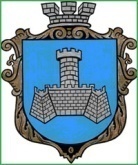 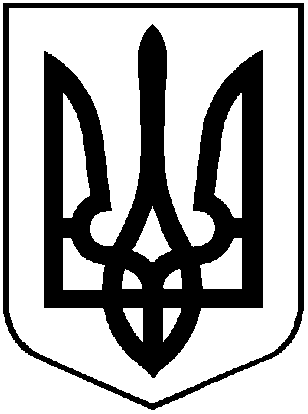 УКРАЇНАХМІЛЬНИЦЬКА МІСЬКА РАДАВінницької областіВиконавчий  комітетР І Ш Е Н Н Явід                 2022 року                                                                                       № _____Про  закінчення  опалювального періоду 2021-2022 років в населених пунктах Хмільницької міської  територіальної громади          Заслухавши інформацію начальника управління житлово-комунального господарства та комунальної власності Хмільницької міської ради Інни Литвиненко  щодо закінчення опалювального періоду 2021-2022 років в населених пунктах Хмільницької міської  територіальної громади та враховуючи листи начальника управління освіти, молоді та спорту Хмільницької міської ради Віталія Оліха від 17.03.2022 року № 01-15/245 та начальника відділу з питань охорони здоров’я Хмільницької міської ради Сергія Буликова від 16.03.2022 року № 43/01-15, враховуючи норми Кодексу газорозподільних систем, затвердженого постановою Національної комісії, що здійснює державне регулювання у сферах енергетики та комунальних послуг від 30.09.2015р. №2494, зареєстрованої в Міністерстві юстиції України 06.11.2015р. за №1379/27824, відповідно до Закону України «Про житлово-комунальні послуги»,  керуючись ст.30, ст.59 Закону України «Про місцеве самоврядування в Україні», виконком міської радиВИРІШИВ:1. Закінчити опалювальний період 2021-2022 років в населених пунктах Хмільницької міської територіальної громади:1.1. для власників будинків та квартир з індивідуальним опаленням - 15.04.2022 року (включно);1.2. для власників будинків та квартир з централізованим опаленням -  15.04.2022 року (включно);1.3. для дошкільних навчальних закладів (Віталій Оліх) –  15.04.2022 року (включно);1.4. для загальноосвітніх шкіл та ЦДЮТ (Віталій  Оліх) – 15.04.2022 року (включно);1.5. КНП «Хмільницька центральна лікарня» Хмільницької міської ради (Олександр Кравчук), КНП «Хмільницький центр первинної медико-санітарної допомоги» Хмільницької міської ради (Лариса Дубова), комунального позашкільного навчального закладу «Хмільницька школа мистецтв» (Андрій Франчук), Хмільницької дитячо-юнацької спортивної школи (Микола Бабюк) – 15.04.2022 року (включно);1.6.  для ДНЗ професійного ліцею сфери послуг м.Хмільник (Микола Коломієць), ДПТНЗ «Хмільницький аграрний центр професійно-технічної освіти» (Жанна Гаврилюк) – 15.04.2022 року (включно).1.7.  для решти бюджетних установ та інших споживачів – 15.04.2022 року (включно).2. Управлінню праці та соціального захисту населення Хмільницької міської ради (Ірині Тимошенко) проводити згідно з чинним законодавством України розрахунок житлових субсидій та пільг і їх фінансування з урахуванням закінчення  опалювального періоду.3. Контроль за виконанням цього рішення покласти на заступника міського голови з питань діяльності виконавчих органів  міської ради  Володимира Загіку.   Міський голова                                                                 Микола ЮРЧИШИН